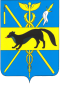 АДМИНИСТРАЦИЯБОГУЧАРСКОГО МУНИЦИПАЛЬНОГО РАЙОНАВОРОНЕЖСКОЙ ОБЛАСТИПОСТАНОВЛЕНИЕот «30» января 2017 г.  № 39            г. БогучарОб утверждении Порядка проведения антикоррупционной экспертизы нормативных правовых актов и проектов нормативных правовых актов администрации Богучарского муниципального района Воронежской областиВ соответствии с Федеральными законами от 25.12.2008 № 273-ФЗ «О противодействии коррупции», от 17.07.2009 № 172-ФЗ «Об антикоррупционной экспертизе нормативных правовых актов и проектов нормативных правовых актов», Постановлением Правительства Российской Федерации от 26.02.2010 № 96 «Об антикоррупционной экспертизе нормативных правовых актов и проектов нормативных правовых актов», Уставом Богучарского муниципального района Воронежской области, администрация Богучарского муниципального района Воронежской области постановляет:1. Утвердить Порядок проведения антикоррупционной экспертизы нормативных правовых актов и проектов нормативных правовых актов администрации Богучарского  муниципального района Воронежской области согласно приложению.2. Признать утратившим силу постановление администрации Богучарского муниципального района Воронежской области от 15.07.2011 №  363 «Об утверждении Порядка проведения антикоррупционной экспертизы нормативных правовых актов администрации  Богучарского муниципального района и их проектов».3.Контроль за исполнением настоящего постановления возложить на
заместителя главы администрации Богучарского муниципального района - руководителя аппарата администрации района Самодурову Н.А..Глава администрации Богучарского муниципального районаВоронежской области                                                                        В.В. КузнецовПриложение к  постановлению администрации Богучарского муниципального района Воронежской областиот ___.___.2017  №___Порядокпроведения антикоррупционной экспертизы нормативных правовых актови проектов нормативных правовых актов администрацииБогучарского муниципального района Воронежской областиI. Общие положения1.1. Порядок проведения антикоррупционной экспертизы нормативных правовых актов и проектов нормативных правовых актов администрации Богучарского муниципального района Воронежской области (далее - Порядок) разработан в соответствии с Федеральными законами от 25.12.2008 № 273-ФЗ «О противодействии коррупции», от 17.07.2009 № 172-ФЗ «Об антикоррупционной экспертизе нормативных правовых актов и проектов нормативных правовых актов», Постановлением Правительства Российской Федерации от 26.02.2010 № 96 «Об антикоррупционной экспертизе нормативных правовых актов и проектов нормативных правовых актов». 1.2. Настоящий Порядок определяет процедуру проведения антикоррупционной экспертизы нормативных правовых актов и проектов нормативных правовых актов администрации Богучарского  муниципального района Воронежской области (далее - администрация).1.3. Антикоррупционная экспертиза нормативных правовых актов и проектов нормативных правовых актов администрации проводится юридическим отделом администрации, а именно должностным лицом, на которого возложена обязанность по проведению антикоррупционной экспертизы (далее – специалист администрации) согласно Методике проведения антикоррупционной экспертизы нормативных правовых актов и проектов нормативных правовых актов, утвержденной Постановлением Правительства Российской Федерации от 26.02.2010 № 96 «Об антикоррупционной экспертизе нормативных правовых актов и проектов нормативных правовых актов». 1.4. Сроки проведения антикоррупционной экспертизы:- нормативных правовых актов - в течение 5 рабочих дней со дня поступления нормативного правового акта в юридический отдел;- проектов нормативных правовых актов - в течение 5 рабочих дней со дня поступления проекта нормативного правового акта на экспертизу;1.5. По результатам антикоррупционной экспертизы нормативных правовых актов и проектов нормативных правовых актов администрации составляется заключение по форме согласно приложению к настоящему Порядку.1.6. Не проводится антикоррупционная экспертиза отмененных или признанных утратившими силу нормативных правовых актов, а также нормативных правовых актов, в отношении которых проводилась антикоррупционная экспертиза, если в дальнейшем в эти акты не вносились изменения.II. Порядок проведения антикоррупционной экспертизынормативных правовых актов2.1. Антикоррупционная экспертиза действующих нормативных правовых актов осуществляется специалистом администрации. 2.2. Выявленные в нормативном правовом акте коррупциогенные факторы отражаются в заключении, составляемом по результатам антикоррупционной экспертизы.2.3. В заключении отражаются следующие сведения:- дата и регистрационный номер заключения;- реквизиты нормативного правового акта (вид акта, дата, номер и наименование);- перечень выявленных коррупциогенных факторов с указанием их признаков;- предложения по устранению коррупциогенных факторов.2.4. Заключение подписывается специалистом администрации. 2.5. Положения действующего нормативного правового акта, содержащие коррупциогенные факторы, выявленные при проведении антикоррупционной экспертизы, устраняются посредством внесения изменений в нормативный правовой акт.III. Порядок проведения антикоррупционной экспертизыпроектов нормативных правовых актов3.1. Антикоррупционная экспертиза проектов нормативных правовых актов осуществляется специалистом администрации при проведении их правовой экспертизы.3.2. В случае выявления в проекте нормативного правового акта коррупциогенных факторов составляется заключение, в котором указываются:- дата и регистрационный номер заключения;- реквизиты проекта нормативного правового акта (вид и наименование проекта нормативного правового акта);- перечень выявленных коррупциогенных факторов;- предложения по устранению коррупциогенных факторов.3.3. Заключение оформляется на бланке администрации, подписывается специалистом администрации. .3.4. Проекты нормативных правовых актов, содержащие коррупциогенные факторы, подлежат доработке специалистами администрации, являющимися их разработчиками.После устранения выявленных коррупциогенных факторов проекты нормативных правовых актов направляются для проведения повторной антикоррупционной экспертизы.Приложениек ПорядкуФормаЗАКЛЮЧЕНИЕпо результатам проведения антикоррупционной экспертизы«_____» _____________ 20__                                                          № __________В соответствии с частью 4 статьи 3 Федерального закона от 17 июля  2009 № 172-ФЗ «Об антикоррупционной экспертизе нормативных правовых актов и проектов нормативных правовых актов», статьей 6 Федерального  закона от 25.12.2008 № 273-ФЗ «О противодействии коррупции» и постановлением администрации Богучарского  муниципального района Воронежской области №___ от ____________ юридическим отделом администрации Богучарского муниципального района Воронежской области проведена антикоррупционная экспертиза_________________________________________________________(вид, дата, номер и наименование нормативного правового акта (проекта нормативного правового акта))Вариант 1:В представленном______________________________________________(наименование нормативного правового акта (проекта нормативного правового акта))коррупциогенные факторы не выявлены.Вариант 2:В представленном _____________________________________________(наименование нормативного правового акта (проекта нормативного правового акта)выявлены коррупциогенные факторы <1>.В целях устранения выявленных коррупциогенных факторов предлагается_______________________________________________________(указывается способ устранения коррупциогенных факторов: исключение из текста документа, изложение его в другой редакции, внесение иных изменений в текст рассматриваемого документа или иной способ устранения коррупциогенных факторов)(наименование должности)                          (подпись)                                                             (инициалы, фамилия)<1> Отражаются все положения нормативного правового акта, его проекта или иного документа, в которых выявлены коррупциогенные факторы, с указанием его структурных единиц (разделов, глав, статей, частей, пунктов, подпунктов, абзацев) и соответствующих коррупциогенных факторов со ссылкой на положения Методики, утвержденной Постановлением Правительства Российской Федерации от 26.02.2010 № 96.